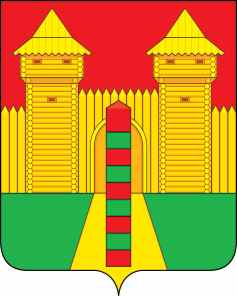 АДМИНИСТРАЦИЯ  МУНИЦИПАЛЬНОГО  ОБРАЗОВАНИЯ «ШУМЯЧСКИЙ   РАЙОН» СМОЛЕНСКОЙ  ОБЛАСТИПОСТАНОВЛЕНИЕот 16.12.2021г. № 570          п. ШумячиВ связи с кадровыми изменениями в Администрации муниципального образования «Шумячский район» Смоленской областиАдминистрация муниципального образования «Шумячский район» Смоленской областиП О С Т А Н О В Л Я Е Т: Внести в постановление Администрации муниципального образования «Шумячский район» Смоленской области от 24.01.2019г. № 24 «Об архиве Администрации муниципального образования «Шумячский район» Смоленской области» (далее -  постановление) следующее изменение:в пункте 2. постановления слова «Малахову Анну Егоровну» заменить словами «Рыжикову Татьяну Анатольевну».Глава муниципального образования«Шумячский район» Смоленской области                                               А.Н. ВасильевО внесении  изменений в постановление Администрации муниципального образования «Шумячский район» Смоленской области от 24.01.2019г. №  24